RÉSULTATS 1/2 FINALE DÉPARTEMENTALE HANDBALL    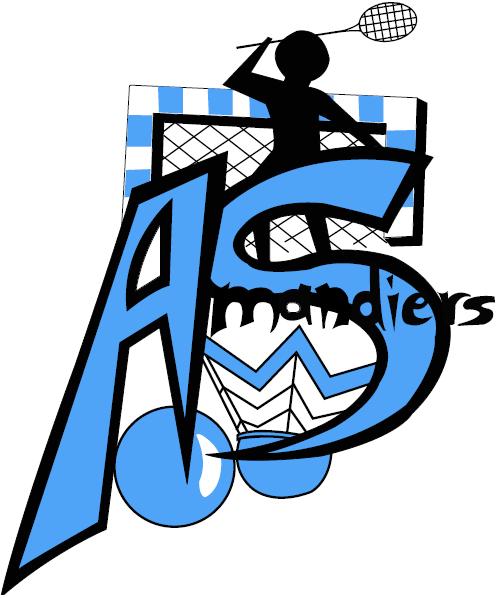 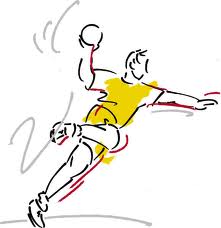 BENJAMINES 								                 Classement BF :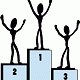 Amandiers  / J. Zay = 9 / 2									1éres : Pierre et Marie Curie (Le Pecq)Amandiers  / P.M Curie = 3 / 4								2è : Amandiers (Carrières Sur Seine)P.M Curie / J. Zay =	4 / 1									3è : Jean Zay (Verneuil Sur Seine)L’équipe Amandiers n’est pas qualifiée pour la Finale Départementale MINIMES FILLES 										Classement MF :Amandiers  /  P. Verlaine = 2 / 5							1ers : Pierre et Marie Curie (Le Pecq)Amandiers  / P.M Curie = 2 / 7								2è : Paul Verlaine (Les Mureaux)P.M Curie / P. Verlaine = 5 / 5								3è : Amandiers (Carrières Sur Seine)L’équipe Amandiers n’est pas qualifiée pour la Finale DépartementaleBENJAMINS GARÇONS									Classement BG :Amandiers / J. Racine = 12 / 5								1ers : Amandiers (Carrières Sur Seine)Amandiers / JP Rameau = 15 / 10							2è : Jean Racine (Viroflay)J. Racine / JP Rameau =									3è : Jean Philippe Rameau (Versailles)L’équipe Amandiers est qualifiée pour la Finale Départementale !!